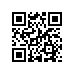 О проведении государственной итоговой аттестации студентов образовательных программ магистратуры «Бизнес-информатика», «Системы больших данных», «Управление информационной безопасностью», «Электронный бизнес» факультета бизнеса и менеджмента  в 2017 годуПРИКАЗЫВАЮ:Провести в период с  01 июня 2017 г. по 20 июня  2017 г. государственную итоговую аттестацию студентов 2 курса образовательных программ «Бизнес-информатика», «Системы больших данных», «Управление информационной безопасностью», «Электронный бизнес», направления подготовки 38.04.05, факультета бизнеса и менеджмента, очной формы обучения.Включить в состав государственной итоговой аттестации следующие государственные аттестационные испытания: - защита выпускной квалификационной работы (магистерской диссертации).Утвердить график  проведения государственной итоговой аттестации (приложение).Установить срок представления окончательного варианта выпускной квалификационной работу с отзывом руководителя до  22 мая 2017 г.И.о. декана факультетабизнеса и менеджмента                                                                    Н.Б. Филинов-ЧернышевРегистрационный номер: 2.10-02/1704-02Дата регистрации: 17.04.2017